［健やか妊娠サポート事業］第３回研修会プレコンセプションケアと性教育講師：髙村 一紘先生　県立宮崎病院　産婦人科医長◆開催日時：令和3年3月13日（土）　13：00～15：00　（受付12：30～）◆開催方法：zoomを利用したオンラインライブ研修会　　　　　　＊フィオーレKOGA看護専門学校でもライブ研修を視聴できます。受信環境のない方、接続などに自信のない方は看護学校にお集まりください（看護学校での視聴は、申し込み順に20人までと致します。〈１００人収容会場〉）。（フィオーレKOGA看護専門学校：宮崎県宮崎市宮崎駅東2丁目2番10号）◆対象者：助産師・保健師・看護師・養護教諭・保育士・医師・NPO団体　　　　　その他、母子保健や子ども達に関わる専門職◆申し込み方法：zoomによる参加希望の方は、必ず①Web申し込み専用フォームにて申し込みをお願いいたします。フィオーレKOGA看護専門学校での参加の場合は、①と②のいずれの申込でも可能です。①Web申し込み専用フォーム（右のQRコードより）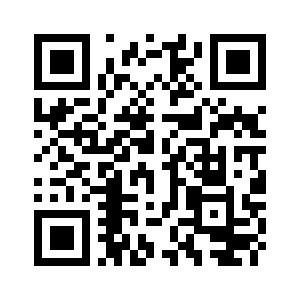 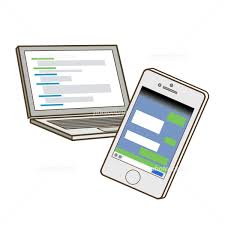 ②FAX　０９８５－３５－７２１１◆参加費：無料　　　定員：80名（定員になり次第、締め切ります）　　　　　　＊申し込みなしでの当日参加は受け付けません。ご協力をお願いいたします。◆申込み締め切り　　３月３日（水）厳守　◆zoomでの参加の方＊事前にzoomアプリのダウンロードをお願いいたします。＊事前にご自身の端末でzoom内のお名前を参加者のフルネームに書き換えをお願いいたします。（出欠確認のため）＊研修会開催の1週間前頃に、登録されたメールアドレスに入室情報等を送信いたします。３月9日（火）までに入室情報が届かない場合は、宮崎県助産師会事務局の尾前までお問い合わせください。（お問い合わせ先は裏に記載）　　＊講師は、ビデオをとおして皆様の反応を確認しながらお話しされますので、カメラオンでの参加にご協力いただきますようにお願いいたします。【重要】宮崎県内での新型コロナウイルス感染症拡大の状況によっては、研修会の延期もしくは中止もあり得ます。その際は、宮崎県助産師会ホームページでお知らせします。［健やか妊娠サポート事業］第３回研修会プレコンセプションケアと性教育Fax専用申込書
　（会場参加者専用です。zoom参加の方はWeb申込みをお願いします）施設名　　　　　　　　　　　　　FAX：0985－35－7211*参加される方の職種・ご氏名・連絡先を記入されて送信ください。　　申し込み締め切り　　３月　３日　（　水　）締め切り厳守＊申し込みが定員に達した場合や、開催の変更や中止の場合は、宮崎県助産師会のホームページにて　お知らせいたします。個人へのお知らせは行いませんので予めご了承ください。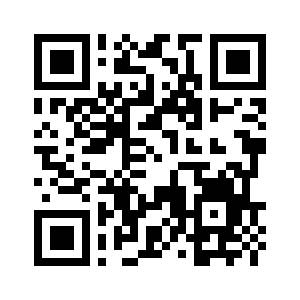 ホームページはこちらから⇒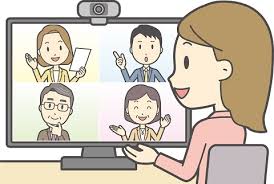 ＜お問い合わせ先＞　　　　　　　　　　一般社団法人宮崎県助産師会事務局　　　　　　　　　　　　　　　担当：尾前　　　　　　　　　　　　　　　　　　e-mail：soumu.mj@gmail.com　　　　　　　　　　　　　　　　　　TEL：　090-9404-0362職種ご氏名連絡先